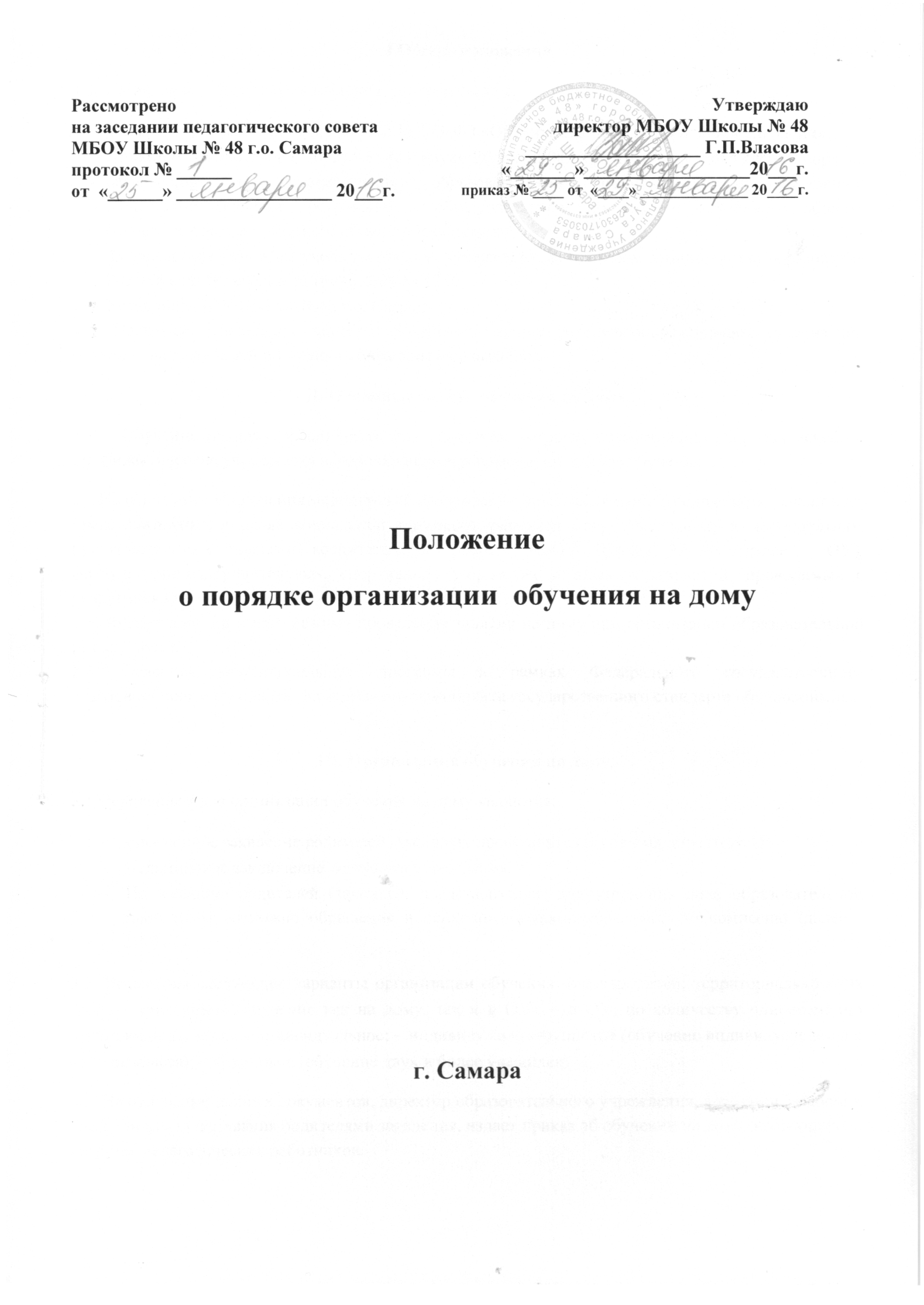 I.Общие положения1.1. Настоящее положение составлено в соответствии  с:Федеральным законом от 29.12.2012 № 273-ФЗ «Об образовании в Российской Федерации»;Приказом Министерства образования и науки РФ от 30.08.13 № 1015 «Об утверждении порядка организации и осуществления образовательной деятельности по основным общеобразовательным программам – образовательным программам начального общего, основного общего и среднего общего образования»;Федеральным базисным учебным планом, утвержденным приказом Министерства образования Российской Федерации от 09.03.2004 № 1312;Уставом  МБОУ Школы №48 г.о. Самара. 1.2. Настоящее Положение является локальным актом, определяющим порядок организации обучения на дому детей по медико-социальным показаниям.II. Основные задачи обучения на дому. 2.1.  Обучение на дому организуется для учащихся, которым по состоянию здоровья лечебно-профилактические учреждения здравоохранения рекомендуют данное обучение.2.2.На основании заключения медицинской организации по согласованию с родителями (законными представителями) в целях социальной адаптации учащиеся могут участвовать в мероприятиях, предусмотренных планами воспитательной работы МБОУ Школы № 48 (далее - ОУ), физкультурно-оздоровительных, спортивных, творческих и иных мероприятий, проводимых с учащимися ОУ. 2.3.Обеспечение щадящего режима проведения занятий на дому при организации образовательной деятельности. 2.4. Освоение образовательных программ в рамках Федерального государственного образовательного стандарта, федерального компонента государственного стандарта обучащюимися. III. Организация обучения на дому.3.1.Основанием для организации обучения на дому являются:письменное заявление родителей (законных представителей) на имя директора ОУ; медицинское заключение лечебного учреждения.По желанию родителей (законных представителей) для уточнения вида образовательной программы возможно обращение в психолого-медико-педагогическую комиссию (далее - ПМПК).3.2. Возможны следующие варианты организации обучения больных детей: территориально  на дому;  смешанное (обучение как на дому, так и в ОУ);  в ОУ; по количеству одновременно занимающихся детей  индивидуальное;  индивидуально-групповое (обучение индивидуальное и в составе класса);  групповое (обучение двух и более учащихся)3.3. На основании данных документов, директор образовательного учреждения, в течении 3 рабочих дней с момента написания родителями заявления, издает приказ об обучении на дому обучающихся, нагрузке педагогических работников. 3.4. Заместитель директора по УВР разрабатывает индивидуальный учебный план с учетом психофизических особенностей обучающихся на основе Федерального базисного учебного плана, составляет расписание учебных занятий, согласовывает учебный план с родителя (законными представителями) учащегося и утверждаются директором образовательного учреждения. 3.5. Рабочие программы обучения на дому составляются по предметам учебного плана на основе общеобразовательных рабочих программ по предметам учебного плана класса, в который зачислен данный учащийся. Рабочие программы обучения на дому рассматриваются на заседании МО педагогических работников и утверждаются директором образовательного учреждения. 3.6. Образовательное учреждение предоставляет обучающимся в пользование на время обучения учебники, справочную и другую литературу, имеющуюся в библиотеке образовательного учреждения. На каждого обучающегося (группу) оформляется журнал индивидуальных занятий, куда заносятся даты в соответствии с расписанием, согласованным с родителями (законными представителями) обучающегося и утверждённым руководителем общеобразовательного учреждения, содержание пройденного материала. Отметки текущей аттестации выставляются в журнал индивидуальных занятий после проведения учителем урока или классный журнал (если обучающийся занимается с классом). 3.8 . Организация образовательной деятельности регламентируется:учебным планом; рабочими учебными программами по предметам; расписанием занятий. 3.9.  Занятия проводятся на дому (в школе) по расписанию, составленному заместителем директора по УВР, согласованному с родителями (законными представителями) и утвержденному директором ОУ. 3.10. Образовательное учреждение осуществляет текущую и промежуточную аттестацию и переводит учащихся в следующий класс в соответствии с «Положение о проведении промежуточной аттестации учащихся и осуществлении текущего контроля их успеваемости», установлении их форм, периодичности и порядка проведения и индивидуального учета результатов  освоения образовательных программ в ОУ. 3.11.Учащимся выпускных классов (9, 11-х), успешно прошедшим государственную итоговую аттестацию, выдается документ государственного образца о соответствующем уровне образования. IV. Финансовое обеспечение обучения на дому детей  по медико-социальным показаниям.4.1. Если период обучения на дому обучающегося не превышает 2-х месяцев или срок окончания обучения на дому из медицинской справки не ясен, то педагогическим работникам производится почасовая оплата, в остальных случаях оплата педагогическим работникам включается в тарификацию. 4.2. В случае болезни педагогического работника (не позже, чем через неделю) администрацией образовательного учреждения производится замещение занятий с учащимся с ограниченными возможностями здоровья другим педагогическим работником. 4.3. В случае болезни учащегося педагогический работник, труд которого оплачивается по тарификации, обязан отработать непроведенные часы. Сроки отработки согласовываются с родителями (законными представителями)  учащегося. 4.4. В случае прекращения занятий на дому с обучающимся раньше указанного в приказе об организации обучения да дому срока, администрация образовательного учреждения предоставляет в бухгалтерию приказ о прекращении обучения на дому данного учащегося. V. Компетенции участников образовательной деятельности.5.1. Участниками образовательной деятельности являются педагогические работники, учащиеся и их родители (законные представители). Права и обязанности участников образовательной деятельности регламентируются действующими законодательными и нормативными документами в сфере образования. 5.2. Учащийся имеет право на получение начального общего образования; основного общего образования; среднего общего образования. 5.3.К компетенции учащегося относится:учебная деятельность. 5.4. К компетенции педагогического работника относится: выполнение образовательной программы с учетом склонностей и интересов учащегося; знание специфики заболевания, особенности режима и организации домашних занятий;осуществление выбора вариантов проведения занятий с учетом характера течения заболевания, рекомендаций лечебно-профилактического учреждения, возможностей учащегося; составление индивидуальных рабочих учебных программ по предмету обучения на дому;обеспечения уровня подготовки учащегося, соответствующего требованиям федерального государственного образовательного стандарта, федерального компонента государственного стандарта; своевременного заполнения журнала обучения на дому учащегося: запись даты проведения и темы занятия, выставление полученной учащимся отметки;выставление в классный журнал текущих отметок, отметок за четверть, полугодие, год; выпускникам экзаменационных итоговых отметок;5.5.Компетенция педагогического работника, осуществляющего классное руководство:согласование с педагогическими работниками, родителями (законными представителями) обучающегося изменений в расписании занятий;поддержание контакта с учащимся и его родителями (законными представителями), выявление особенностей, состояние здоровья обучающегося; 5.6. К компетенции заместителя директора по учебно-воспитательной работе относится:осуществление руководства обучением на дому согласно должностной инструкции и приказу по образовательному учреждению; контроль выполнения рабочих программ, методики индивидуального обучения, аттестации учащегося, оформления документации не реже одного раза в четверть;обеспечение своевременного подбора педагогических работников; согласование с родителями (законными представителями)  учащегося наиболее удобных  дней для занятия с ребенком; составление расписания занятий;систематическая проверка заполнения журнала. 5.7. К компетенции родителей (законных представителей) относится: защита законных прав ребенка;обращения для разрешения конфликтных ситуаций в администрацию образовательного учреждения; присутствие на занятиях с разрешения администрации образовательного учреждения;внесение предложений по составлению расписаний занятий; выполнение требований образовательного учреждения; поддержание интереса обучающегося к образованию; информирование педагогических работников о рекомендациях врача, особенностях режима; создание условий для проведения занятий, способствующих освоению знаний учащимся; своевременное информирование педагогов об отмене занятий по случаю болезни ребенка и возобновлению занятий с ним; VI. Документы, регламентирующие обучение на дому.6.1. Документами, регулирующими индивидуальное обучение детей на дому, являются:  медицинское заключение о необходимости организации обучения на дому;  копия документа, подтверждающего инвалидность ребенка (при наличии инвалидности);   заявление родителя (законного представителя) ребенка (приложение 1);приказ руководителя общеобразовательного учреждения об организации индивидуального  обучения на дому;  учебный план для обучающегося на дому;  журнал обучения на дому;   классный журнал (вносятся оценки текущей аттестации, по итогам промежуточной аттестации обучающегося на дому), и на левой развернутой странице листа в отметочной строке напротив фамилии обучающегося, осваивающего общеобразовательные программы в форме обучения на дому, делается запись: «образование на дому, приказ от _______ № _______».;  расписание занятий для обучающегося на дому;6.2. Журналы обучения на дому хранятся и уничтожаются вместе с классными журналами в порядке, установленном действующим законодательством.VII. Заключительные положения7.1. Промежуточная аттестация обучающихся на дому проводится согласно «Положению о проведении промежуточной аттестации учащихся и осуществлении текущего контроля их успеваемости»7.2. Государственная (итоговая) аттестация выпускников 9, 11-х классов проводится в соответствии с законодательством РФ в области образования. 7.3. Контроль за организацией обучения на дому осуществляет заместитель директора согласно приказу директора школы.(приложение 1)              Руководителю  МБОУ Школы № 48  г.о. Самара         (наименование образовательной организации)Власовой Г.П.(фамилия и инициалы руководителя организации)от __________________________________________ (фамилия, имя, отчество)Место регистрации ___________________________________________________________________________________________________________________________________________________________________________Сведения о документе, удостоверяющем личность ( подтверждающем статус законного представителя)____________________________________________________________________________________________________________________________________________________________________________________________________________________________________ (№, серия, дата выдачи, кем выдан)Заявление.Прошу организовать обучение на дому:- смешанное обучение (как на дому, так и в школе), в школеиндивидуальное обучение, индивидуально-групповое (обучение по отдельным дисциплинам индивидуально, по другим - в составе группы из двух и более человек), групповое.___________________________________________________________________________________ ___________________________________________________________________________________ ___________________________________________________________________________________                                                              (ФИО полностью)обучающегося (ейся) ________ класса с_________________  по ____________________________ 20__ / 20__ учебного года. Учебные занятия прошу проводить по адресу:   __________________________________________________________________________________Заключения медицинской организации прилагаются.С лицензией на осуществление образовательной деятельности, свидетельством государственной аккредитации, Уставом МБОУ Школы № 48 г.о. Самара ознакомлен (а).                        (наименование образовательной организации)Дата ___________________                                         Подпись __________________________Положениео порядке организации  обучения на домуг. СамараРассмотренона заседании педагогического советаМБОУ Школы № 48 г.о. Самарапротокол № ______от  «______» _________________ 20___г.Утверждаюдиректор МБОУ Школы № 48___________________ Г.П.Власова«_______»__________________20___г.приказ № ____ от  «____» ______________ 20____г.